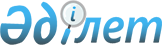 О признании утратившим силу постановления акимата от 5 ноября 2014 года № 2032 "Об утверждении Положения о государственном учреждении "Аппарат акима поселка Горняцкий" акимата города РудногоПостановление акимата города Рудного Костанайской области от 16 мая 2016 года № 505      В соответствии со статьями 31, 37 Закона Республики Казахстан от 23 января 2001 года "О местном государственном управлении и самоуправлении в Республике Казахстан", статьей 27 Закона Республики Казахстан от 6 апреля 2016 года "О правовых актах", акимат города Рудного ПОСТАНОВЛЯЕТ:

      1. Признать утратившим силу постановление акимата города Рудного "Об утверждении Положения о государственном учреждении "Аппарат акима поселка Горняцкий" акимата города Рудного от 5 ноября 2014 года № 2032 (зарегистрировано в Реестре государственной регистрации нормативных правовых актов за № 5213, опубликовано 23 декабря 2014 года в газете "Рудненский рабочий").

      2. Контроль за исполнением настоящего постановления возложить на руководителя аппарата акима города Рудного Искакова А.К.

      3. Настоящее постановление вводится в действие с момента подписания.


					© 2012. РГП на ПХВ «Институт законодательства и правовой информации Республики Казахстан» Министерства юстиции Республики Казахстан
				
      Аким города Рудного

Б. Гаязов
